Прилог 6.2Студијски програм мастер академских студија грађевинарства на ГАФ у Нишу сагласан је са:Karlsruhe Institute of Technology (KIT), GermanyMaster Civil Engineeringhttp://www.bgu.kit.edu/english/1644.phpCurriculum, RegulationsGeneral InformationDiploma Civil EngineeringStudienplan (Stand: 05.12.2006) (pdf)Studien- und Prüfungsordnung (pdf)Amtliche Bekanntmachung zur Änderung der Studien- und Prüfungsordnung (pdf)Bachelor Civil EngineeringModulhandbuch nach SPO 2011 (Stand: 16.10.2013) (pdf, 315 kB)Modulhandbuch nach SPO 2009 (Stand: 16.10.2013) (pdf, 348 kB)Studienplan (gültig ab Wintersemester 2013/14, Stand 11.10.2013) (pdf, 83 kB)Prüfungsplan (Stand: 02.07.2013) (pdf 84 kB)Studien- und Prüfungsordnung (pdf)Amtliche Bekanntmachung der Satzung zur Änderung der Studien- und Prüfungsordnung (pdf) vom 24.03.2011Formular Bachelorarbeit (pdf)Merkblatt zum Formular Bachelorarbeit (pdf)Master Civil EngineeringSatzung für den Zugang zum Masterstudiengang (Stand: 24. Mai 2012) (pdf)Studien- und Prüfungsordnung vom 8. September 2009 (Amtliche Bekanntmachung Nr. 78) mit Änderungssatzung vom 19. März 2012 (Amtliche Bekanntmachung Nr. 6) (pdf)Studienplan (Stand: 14.05.2012) (pdf)Modulhandbuch (Stand: 15.10.2013) (pdf, 719 kB)http://www.bgu.kit.edu/download/Aenderungssatz_Diplom_Baui_Sept09.pdf  http://www.bgu.kit.edu/download/Zugangssatzung_Master_Bau_Mai12.pdf 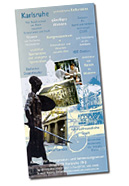 general information on studying